ЧЕРКАСЬКА МІСЬКА РАДА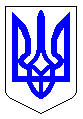 ЧЕРКАСЬКА МІСЬКА РАДАВИКОНАВЧИЙ КОМІТЕТРІШЕННЯВід 14.05.2024 № 742Відповідно до пункту 1 частини другої статті 52 Закону України «Про місцеве самоврядування в Україні», статті 91 Бюджетного кодексу України, рішення виконавчого комітету Черкаської міської ради від 18.12.2007 № 1722 «Про затвердження Положення про порядок розроблення міських програм, моніторингу та звітності про їх виконання та правила складання паспортів місцевих бюджетних програм», з метою встановлення додаткових соціальних гарантій жителям 
м. Черкаси, розглянувши пропозиції департаменту соціальної політики Черкаської міської ради, виконавчий комітет Черкаської міської радиВИРІШИВ:1. Погодити та подати на розгляд і затвердження Черкаською міською радою проєкт рішення «Про внесення змін до рішення Черкаської міської ради від 09.12.2021 № 15-17 «Про затвердження Комплексної програми соціальної підтримки захисників державного суверенітету та незалежності України і членів їх сімей – жителів м. Черкаси на 2022-2024 роки».2. Контроль за виконанням рішення покласти на заступника директора департаменту – начальника управління розвитку соціальної сфери департаменту соціальної політики Черкаської міської ради Ніконенко Ю.В.Міський голова							        Анатолій БОНДАРЕНКОПроєктЧЕРКАСЬКА МІСЬКА РАДА_________________________________ сесіяРІШЕННЯВід ____________ № __________ 		 м. Черкаси  		Про внесення змін до рішення Черкаської міської ради від 09.12.2021 № 15-17 «Про затвердження Комплексної програми соціальної підтримки захисників державного суверенітету та незалежності України і членів їх сімей – жителів м. Черкаси на 2022-2024 роки»	Відповідно до пункту 22 частини першої статті 26, підпункту 1 пункту «а» частини 1 статті 34 Закону України «Про місцеве самоврядування в Україні», статті 91 Бюджетного кодексу України, рішення виконавчого комітету Черкаської міської ради від 18.12.2007 № 1722 «Про затвердження Положення про порядок розроблення міських програм, моніторингу та звітності про їх виконання та правила складання паспортів місцевих бюджетних програм», з метою встановлення додаткових соціальних гарантій жителям м. Черкаси, Черкаська міська рада ВИРІШИЛА:1. Внести зміни до рішення Черкаської міської ради від 09.12.2021 № 15-17 «Про затвердження Комплексної програми соціальної підтримки захисників державного суверенітету та незалежності України і членів їх сімей – жителів         м. Черкаси на 2022-2024 роки», а саме: внести зміни до розділу VІІ. Перелік заходів Програми та викласти пункт 11 у такій редакції:2. Контроль за виконанням рішення покласти на заступника директора департаменту – начальника управління розвитку соціальної сфери департаменту соціальної політики Черкаської міської ради Ніконенко Ю.В. та постійну комісію міської ради з питань гуманітарної та соціальної політики (Холупняк К.О.).Міський голова                                                                         Анатолій БОНДАРЕНКОВиконавчому комітетуоЧеркаської міської радиПояснювальна запискадо проєкту рішення виконавчого комітету Черкаської міської ради «Про проєкт рішення Черкаської міської ради «Про внесення змін до рішення Черкаської міської ради від 09.12.2021 № 15-17 «Про затвердження Комплексної програми соціальної підтримки захисників державного суверенітету та незалежності України і членів їх сімей – жителів м. Черкаси на 2022-2024 роки» Комплексною програмою соціальної підтримки захисників державного суверенітету та незалежності України і членів їх сімей – жителів м. Черкаси на 2022-2024 роки», затвердженої рішенням Черкаської міської ради від 09.12.2021 
№ 15-17 передбачено надавати щомісячну стипендію членам сімей учасників оборони України у зв'язку з військовою агресією Російської Федерації проти України (в т.ч. членам сімей осіб, які входили до складу добровольчого формування територіальної громади), Революції Гідності, які загинули або померли внаслідок отриманих поранень та (або) захворювань, пов'язаних із захистом Батьківщини та (або) одержаних під час безпосередньої участі у заходах, необхідних для забезпечення оборони України, виконанням обов'язків військової служби (службових обов'язків), участю у Революції Гідності, або зникли безвісти під час здійснення заходів, необхідних для забезпечення оборони України.У зв’язку з продовженням військової агресії Російської Федерації проти України, негативні наслідки соціального, психологічного та фінансового характеру настають для членів сімей учасників оборони України, які потрапили в полон. Для підтримки цієї категорії жителів Черкаської міської територіальної громади пропонуємо зазначену щомісячну стипендії надавати також і членам сімей учасників оборони України, які потрапили в полон.За інформацією, наданою Черкаським об’єднаним міським центром комплектування та соціальної підтримки, наявні відомості про 15 таких військовослужбовців.Прогнозована кількість осіб, які матимуть право на отримання щомісячної стипендії становить 38 осіб, до кінця року кількість збільшиться приблизно до 63 осіб. Орієнтовна потреба в коштах до кінця 2024 року становитиме 2460000,00 грн.У зв’язку з наявною економією коштів щодо виплати щомісячної стипендії за три місяці 2024 року, збільшення фінансових показників Комплексної програми не потрібне.Враховуючи зазначене вище, підготовлений цей проєкт рішення.Кільчевська Анна 31 99 47Про проєкт рішення Черкаської міської ради «Про внесення змін до рішення Черкаської міської ради від 09.12.2021 № 15-17 «Про затвердження Комплексної програми соціальної підтримки захисників державного суверенітету та незалежності України і членів їх сімей – жителів м. Черкаси на 2022-2024 роки»№Зміст заходуТермін виконанняВідповідальні за виконанняОрган, який визначає порядок виконання11Надавати щомісячну стипендію членам сімей учасників оборони України у зв'язку з військовою агресією Російської Федерації проти України (також членам сімей осіб, які входили до складу добровольчого формування територіальної громади), Революції Гідності, які загинули або померли внаслідок отриманих поранень та (або) захворювань, пов'язаних із захистом Батьківщини та (або) одержаних під час безпосередньої участі у заходах, необхідних для забезпечення оборони України, виконанням обов'язків військової служби (службових обов'язків), участю у Революції Гідності, або зникли безвісти під час здійснення заходів, необхідних для забезпечення оборони України, чи потрапили в полон2022-2024Департамент соціальної політики Черкаської міської радиВиконавчий комітет Черкаської міської радиВ.о. директора департаменту соціальної політики Черкаської міської радиЮлія НІКОНЕНКО